Hésiter : dans une bijouterie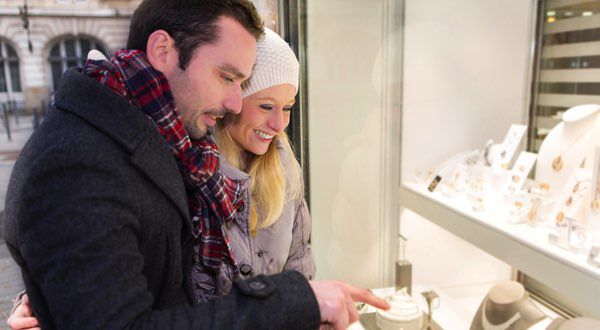 Vincent : Bon alors, on prend lequel ?Karine : Je ne sais pas trop. J’aime bien le bleu…Vincent : Le bleu ? Mais ça n’ira jamais à Sylvie.Karine : Tu crois ? Hum, oui tu as peut-être raison. Regarde ce bracelet… Il est pas mal non ? Vincent : Oui, j’aime bien… et celui là, tu en penses quoi ? Karine : Hum, pas sûr que ça lui plaise… C’est difficile de choisir. J’hésite…Vincent : Tu hésites entre quoi et quoi ? Karine : Ben, entre le bracelet bleu et le rouge.Vincent : Alors, on n’a qu’à prendre les deux !Karine : Tu es fou, elle sera gênée si on lui prend les deux.Vincent : Mais, non, au contraire, elle sera ravie.QUESTIONS smycke1De quoi parlent-ils ?À qui veulent-ils offrir un cadeau ?Karine hésite entre quoi et quoi ?Que propose Vincent à la fin ?vrai – faux : Vincent pense que le bracelet bleu ira bien à Sylvie.Karine a du mal à choisir.Karine hésite entre trois bracelets.Vincent propose d’offrir deux bracelets.